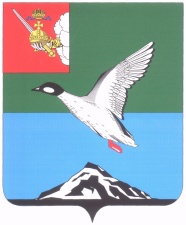 АДМИНИСТРАЦИЯ ЧЕРЕПОВЕЦКОГО МУНИЦИПАЛЬНОГО РАЙОНА П О С Т А Н О В Л Е Н И Еот 14.08.2017 									         № 2373г. ЧереповецО предоставлении разрешения на условно разрешенный вид использования земельного участкаВ соответствии со статьей 39 Градостроительного кодекса Российской Федерации», Федеральным законом от 06.10.2003 № 131-ФЗ «Об общих принципах организации местного самоуправления в Российской Федерации», на основании решения Совета Тоншаловского сельского поселения                от 29.07.2014 № 46 «Об утверждении Правил землепользования и застройки Тоншаловского сельского поселения» (с внесением изменений решением Муниципального Собрания Череповецкого муниципального района                        от 01.02.2016 № 222), заявления администрации Русинова А.В. от 26.06.2017 № 3375/1-09, с учетом заключения о результатах публичных слушаний, опубликованного в газете «Сельская новь» от 10.08.2017 № 31 (7144)                      и размещенного на официальном сайте Череповецкого муниципального района в информационно-телекоммуникационной сети Интернет, ПОСТАНОВЛЯЮ:Предоставить разрешение на условно разрешенный вид использования земельных участков:с кадастровым номером 35:22:0113009:164, общей площадью                 3844 кв.м, расположенного по адресу: Вологодская область, Череповецкий район, д. Ясная Поляна, на вид «производственная деятельность»; с кадастровым номером 35:22:0113009:165, общей площадью               1946 кв.м, расположенного по адресу: Вологодская область, Череповецкий район, д. Ясная Поляна, на вид «производственная деятельность». Опубликовать настоящее постановление в газете «Сельская новь»             и разместить на официальном сайте Череповецкого муниципального района                 в информационно-телекоммуникационной сети Интернет.Глава района                                                                                  Н.В. Виноградов